ИП Стариков Максим Алексеевич656016, г. Барнаул, ул. Власихинская 49а, корпус 2АБК, оф.7Тел. 8(3852) 31-54-19, 69-22-21,      8-953-036-86-46 отдел продаж                                                                                    Эл. почта: evro-tara@bk.ru,                            сайт компании http://poddon-bochka.ruНоменклатура / Характеристика номенклатурыВысота, ммШирина, ммДлина, ммОптовая ценаРозничная ценаДорожно-строительная продукция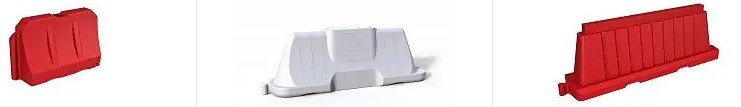 Столбики дорожныеСигнальныеСтолбик сигнальный дорожный С3, тип О1 30010120450500Столбик сигнальный дорожный С1, тип О1 50060120500550Столбик сигнальный дорожный С3, тип П1 000120120800900 МягкиеСтолбик сигнальный упругий С2П (ССУ 480)480800850Столбик сигнальный упругий С2П (ССУ 750)750700750Столбик сигнальный упругий С2П (ССУ 1000)1 0001 2001 300Пластины дорожныеСолдатикиОснование для дорожной пластины803503501 9502 100Пластина дорожная верхняя часть 1,2м1 220345403 5503 800 КатафотыКатафот КД-6-400 двусторонний (пленка тип А)60520041 9002 050Катафот КД-6-400 односторонний (пленка тип А)60520041 3001 400 Дорожные основанияОснованияПодставка резиновая универсальная, т.р. I380380850900Подставка резиновая универсальная, т.р. II4004001 6001 700Подставка резиновая универсальная, т.р. III4004002 6002 800 УтяжелителиУтяжелитель дорожный УД-6807308302 7002 900Специальные дорожные конструкции Системы световой индикацииБалка светосигнальная, тип 1150301 40029 85032 050Щит сигнальный, тип 011 2102 26040190 100204 250Щит сигнальный, тип 022 2601 21040182 200195 750Балка светосигнальная, тип 24501701 64048 20051 800Стойка малая для щита1 8601 2401 00027 55029 600Стойка средняя для щита3 2001 2001 26063 85068 550Стойка большая для щита4 2002 3001 26087 45093 950 Заградительные знакиЗаградительный знак тип 1_22 8201 6702 00072 30077 650Заградительный знак тип 22 4001 2002 00080 55086 550Заградительный знак тип 1_33 1502 0602 000100 050107 500Заградительный знак тип 33 2001 6702 000148 600159 650Сигнальные прицепыСигнальный прицеп прикрытия, тип 112 5201 7203 257279 850300 700Сигнальный прицеп прикрытия, тип 122 3602 0703 820479 850515 500Сигнальный прицеп прикрытия, тип 222 3602 0704 560554 050595 250Дорожные блокиВставные блокиДорожный блок 2000 вставной белый7005002 0756 2006 700Дорожный блок 1200 вставной белый7005101 2754 4004 750Дорожный блок 1200 вставной красный7005101 2754 4004 750Дорожный блок 2000 вставной красный7005002 0756 2006 700Дорожный блок 1000 белый6904601 1203 5503 850Дорожный блок 1000 красный6904601 1203 5503 850Дорожный блок 1200 белый7255201 3404 3504 650Дорожный блок 1200 красный7255201 3404 3504 650Дорожный блок 2000/011 "Оптимум" белый7005002 0006 0506 500Дорожный блок 2000/011 "Оптимум" красный7005002 0006 0506 500Дорожный блок 2000 белый7255202 1606 5006 950Дорожный блок 2000 красный7255202 1606 5006 950 Конусы дорожныеКонусы дорожные СТАНДАРТНЫЕКонус дорожный КС-1.1315350350350400Конус дорожный КС-1.2315350350400450Конус дорожный КС-1.3315350350400450Конус дорожный КС-2.1500350350700750Конус дорожный КС-2.2500380380850950Конус дорожный КС-2.3500350350800850Конус дорожный КС-2.45003803809501 000Конус дорожный КС-2.5500350350800850Конус дорожный КС-2.65003503509501 000Конус дорожный КС-2.75003503509501 000Конус дорожный КС-2.85003503509501 000Конус дорожный КС-3.17503503501 1001 150Конус дорожный КС-3.107503803801 6001 700Конус дорожный КС-3.27503803801 3501 450Конус дорожный КС-3.37503503501 2501 300Конус дорожный КС-3.47503803801 5001 600Конус дорожный КС-3.57503503501 2501 350Конус дорожный КС-3.67503803801 5501 650Конус дорожный КС-3.77503503501 3501 450Конус дорожный КС-3.87503803801 5501 700Конус дорожный КС-3.97503503501 4501 550 Конусы дорожные ВОДОНАЛИВНЫЕКонус сигнальный водоналивной 750 мм7504274271 2501 300Конус сигнальный водоналивной 750 мм, 2 с/о полосы7504274271 7501 850Конус сигнальный водоналивной 500 мм500366366900950Конус сигнальный водоналивной 500 мм, 1 с/о полоса5003663661 2501 350Дорожное ограждениеБарьерные ограждения АРГОКоннектор ARGO черный8083168350400Наклейка на барьерное ограждение «ARGO»1 0001 050Опора треугольная ARGO черный40078600600650Основание ARGO черный806006001 7501 850Ограждение барьерное «ARGO» (с коннекторами) белый1 040601 5006 5507 000Ограждение барьерное «ARGO» (с коннекторами) желтый1 040601 5006 5507 000Ограждение барьерное «ARGO» (с коннекторами) красный1 040601 5006 5507 000Ограждение барьерное «ARGO» с пластиковыми опорами белый1 040601 5006 8507 350Ограждение барьерное «ARGO» с пластиковыми опорами желтый1 040601 5006 8507 350Ограждение барьерное «ARGO» с пластиковыми опорами красный1 040601 5006 8507 350Буферы дорожныеБуфер дорожный 1200*1100*10201 0201 1001 20025 15027 000Буфер дорожный 1310*1240*12801 2801 2401 31031 30033 600Светодиодные гирлянды и фонариФонарь сигнальный ФС-30100450500Гирлянда из фонарей ФС-12.1 шаг 1,5м200250Гирлянда из фонарей ФС-12.1 шаг 10м100150Гирлянда из фонарей ФС-12.1 шаг 15м100150Гирлянда из фонарей ФС-12.1 шаг 1м350400Гирлянда из фонарей ФС-12.1 шаг 2,5м150200Гирлянда из фонарей ФС-12.1 шаг 2м200250Гирлянда из фонарей ФС-12.1 шаг 3,5м150200Гирлянда из фонарей ФС-12.1 шаг 3м150200Гирлянда из фонарей ФС-12.1 шаг 4,5м100150Гирлянда из фонарей ФС-12.1 шаг 4м150200Гирлянда из фонарей ФС-12.1 шаг 5,5м100150Гирлянда из фонарей ФС-12.1 шаг 5м100150Гирлянда из фонарей ФС-12.1 шаг 6м100150Гирлянда из фонарей ФС-12.1 шаг 8м100150Гирлянда из фонарей ФС-3 (для вставки в дорожный блок), шаг 1,5м250300Гирлянда из фонарей ФС-3 (для вставки в дорожный блок), шаг 1м350400Гирлянда из фонарей ФС-3 (для вставки в дорожный блок), шаг 2,5м200250Гирлянда из фонарей ФС-3 (для вставки в дорожный блок), шаг 2м200250Гирлянда из фонарей ФС-3 (для вставки в дорожный блок), шаг 3,5м150200Гирлянда из фонарей ФС-3 (для вставки в дорожный блок), шаг 3м150200Гирлянда из фонарей ФС-3 (для вставки в дорожный блок), шаг 4,5м150200Гирлянда из фонарей ФС-3 (для вставки в дорожный блок), шаг 4м150200Гирлянда из фонарей ФС-3 (для вставки в дорожный блок), шаг 5м150200Контроллер для гирлянды 50x50 12В 72Вт IP672 4002 600Устройство согласующее 220/12 В 100w3 4503 700Устройство согласующее 220/12 В 30w1 8001 900Устройство согласующее 220/12 В 50w2 3502 500Фонарь сигнальный ФС-3 ( для вставки в дорожный блок)250300Фонарь сигнальный ФС-3 (ФС-12.1)200250Фонарь сигнальный ФС-4.11508080800850Аккумулятор 75 Ач1901752788 7509 400Шкаф антивандальный 530x307x3503503505306 2506 700МусоросбросыКронштейныКронштейн для перекрытий и балконов7558301 03612 65013 600Кронштейн для крепления в оконный проём1 7008401 48013 95015 000Кронштейн для крепления к стене7308905007 7508 350Кронштейн для крепления к лесам1 5504008608 4009 000Кронштейн универсальный1 5109051 02516 10017 300Кронштейн для установки на крышу7601 5602 87030 85033 100Комплект цепей для мусоросброса1 2501 300Мусоросброс секция прямая зеленый1 2006106104 6004 950Мусоросброс секция прямая зеленый, без цепей1 2006106724 3004 650Мусоросброс секция приёмная зеленый1 2007347565 8006 200Мусоросброс секция приёмная зеленый, без цепей1 2007347565 3005 700Гаситель скорости зеленый1 10070073413 00014 000Строительный мусоросброс 10 метров (комплект из 10 прямых секций)32 45034 850Строительный мусоросброс 10 метров (комплект из 1 приемной и 9 прямых секций)32 95035 400Мусоросброс секция прямая (усиленная) зеленый1 2006106726 7007 150Мусоросброс секция прямая (усиленная) зеленый, без цепей1 2006106726 1506 600Мусоросброс секция приёмная (усиленная) зеленый1 2007347567 7508 300Мусоросброс секция приёмная (усиленная) зеленый, без цепей1 2007347567 2007 750Гаситель скорости зеленый, без цепей1 10070073412 75013 700Пункты мойки колесОчистная установкаОчистная установка "Каскад - мини"1 3007001 300133 150143 050Очистная установка "Каскад - мини" с комплексной системой обогрева1 3007001 450157 800169 500Емкость специальная с крышкой1 3001 3001 30042 85046 050Очистная установка "Каскад - мини" ВД1 3001 3001 800191 900206 150Очистная установка "Каскад - мини" ВД с комплексной системой обогрева1 3001 4501 800206 700222 050Очистная установка "Каскад Люкс"1 3001 3001 800235 400252 950Очистная установка "Каскад Люкс" с комплексной системой обогрева1 3001 4501 800250 850269 550Очистная установка "Каскад Оптима"1 3001 3001 800211 900227 650Очистная установка "Каскад Оптима" с комплексной системой обогрева1 3001 4501 800239 100256 850Очистная установка "Каскад Профи"1 3001 3001 800308 500331 450Очистная установка "Каскад Профи" с комплексной системой обогрева1 3001 4501 800323 300347 350Очистная установка "Каскад Стандарт"1 3001 3001 800185 750199 550Очистная установка "Каскад Стандарт" с комплексной системой обогрева1 3001 4501 800197 950212 650Очистная установка "Каскад Экстра"1 3001 3001 800307 200330 050Очистная установка "Каскад Экстра" с комплексной системой обогрева1 3001 4501 800322 000345 950Эстакада разборная металлическаяЭстакада разборная металлическая, 5м2102 9005 000216 400232 500Эстакада разборная металлическая, 8м2102 9008 000348 850374 800Эстакада разборная металлическая, 11м2102 90011 000508 200546 000Эстакада разборная металлическая, 8м усиленная2102 9008 000372 150399 800Эстакада разборная металлическая, 11м, усиленная2102 90011 000548 600589 400 Дополнительное оборудование и материалыМаска знака II т.р., тип Б27007004 0504 350Строительная продукция - АрхивКрышка приямка501 2501 2906 1506 600Мобильная туалетная кабина класса "Стандарт" (разобранный с баком) зеленый6001 0162 01027 70029 750Емкость металлическая специальная 1250*1250*12501 2501 2501 25034 35036 900МотопомпыМотопомпа бензиновая Banjo 200P6PRO для КАС/СЗР комплект с фитингами41840449383 25089 450Мотопомпа бензиновая Zongshen WG 2041541551529 70031 900Мотопомпа бензиновая Banjo 300P6PRO для КАС/СЗР комплект с фитингами418404526106 750114 700Мотопомпа бензиновая Zongshen WG 3042040051032 95035 400Мотопомпа бензиновая Zongshen MG 20 для КАС/СЗР46044056054 80058 900 Дома для содержания телят Домики индивидуальные малыеДомик для телёнка малый белый1 3451 3001 50019 85021 300Домик для телёнка малый желтый1 3451 3001 50019 85021 300Домик для телёнка малый зеленый1 3451 3001 50019 85021 300Домик для телёнка малый синий1 3451 3001 50019 85021 300Домик для телёнка малый серый1 3451 3001 50019 85021 300Домики индивидуальные большиеДомик для телёнка большой белый1 4801 3002 00027 75029 800Домик для телёнка большой желтый1 4801 3002 00027 75029 800Домик для телёнка большой зеленый1 4801 3002 00027 75029 800Домик для телёнка большой синий1 4801 3002 00027 75029 800Домик для телёнка большой серый1 4801 3002 00027 75029 800Вольеры индивидуальных домовСтенка боковая вольера домика для телят оцинкованная880301 4952 3502 550Вольер домика для телят с совмещенной боковой стенкой оцинкованный8801 3151 4959 30010 000Вольер домика для телят оцинкованный8801 3301 49511 60012 450Домики групповыеДомик для телят Групповой белый2 1502 6383 565154 700166 200Домик для телят Групповой зеленый2 1502 6383 565154 700166 200Домик для телят Групповой серый2 1502 6383 565154 700166 200 Ведра фермерскиеВедро для выпойки телят пластиковое 5л1972502701 2501 300Ведро фермерское пластиковое 5л197250270800850Колпак защитный для фермерского ведра пластиковый3303004051 5001 600 НасосыНасосы МагнаНасос Магна 10 вертикальный полупогружной63 25067 950Насос Магна 11 вертикальный полупогружной77 90083 700Насос Магна 13 вертикальный полупогружной80 85086 850Насос Магна 24 вертикальный полупогружной83 90090 150Насос Магна 3 вертикальный полупогружной46 85050 350Насос Магна 32 вертикальный полупогружной112 700121 050Насос Магна 40 вертикальный полупогружной116 400125 050Насос Магна 11 с трубкой 485мм20020060083 90090 100СпецизделияКартблокиКартБлок ТКартБлок Т стандартный белый5003001 0004 1004 400КартБлок Т стандартный желтый5003001 0004 1004 400КартБлок Т стандартный красный5003001 0004 1004 400Картблоки - сопутствующие товарыЛента ПНД 6х200х3000 цветной2 6002 800Лента ПНД 6х200х3000 черный2 3002 450Лента ПНД 8х200х3000 цветной3 4003 650Лента ПНД 8х200х3000 черный2 9503 150ПонтоныМодуль плавучести серый4055751 1507 3007 800